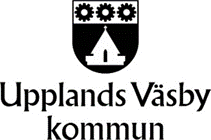 StyrdokumentDatum:Diarienummer:Nationell lagstiftningLokala föreskrifter för att skydda människors hälsa och miljön för Upplands Väsby kommun meddelade av kommunfullmäktige. Med stöd av 9 kap. 7 - 8 §§ och 10-13 §§ miljöbalken (1998:808) samt 13, 17, 39 - 40 och 42-44 §§ förordningen (1998:899) om miljöfarlig verksamhet och hälsoskydd meddelar kommunfullmäktige följande lokala föreskrifter för att skydda människors hälsa och miljön. Inledande bestämmelser 1 § Utöver bestämmelserna i miljöbalken (1998:808) och förordningen om miljöfarlig verksamhet och hälsoskydd (1998:899) gäller följande lokala föreskrifter för att skydda människors hälsa och miljön.Avloppsanordning 2 § Enligt 13 § förordningen om miljöfarlig verksamhet och hälsoskydd krävs det tillstånd av bygg- och miljönämnden för att 1. inrätta en avloppsanordning som en eller flera vattentoaletter ska anslutas till, eller 2. ansluta en vattentoalett till en befintlig avloppsanordning. Enligt dessa föreskrifter krävs dessutom tillstånd av bygg- och miljönämnden för att 3. inrätta annan avloppsanordning än som anges i punkterna 1-2, exempelvis avloppsanordningar för bad-, disk- och tvätt avloppsvatten. Enligt 13 och 14 §§ förordningen om miljöfarlig verksamhet och hälsoskydd krävs anmälan till bygg- och miljönämnden för att 4. inrätta en annan avloppsanordning än som anges i punkterna 1-3, 5. ändra en avloppsanordning, om åtgärden kan medföra väsentlig ändring av avloppsvattnets mängd eller sammansättning. Anmälan eller tillstånd enligt dessa bestämmelser krävs inte för avloppsanordning som kräver tillstånd enligt 5 § eller anmälan enligt 21 § förordningen om miljöfarlig verksamhet och hälsoskydd eller om avloppsanordningen är avsedd att föra avloppsvattnet till enbart en allmän avloppsanläggning. Annan toalett än WC 3 § Det krävs anmälan till bygg- och miljönämnden för att inrätta annat slag av toalett än vattentoalett. Djurhållning 4 § Det krävs tillstånd av bygg- och miljönämnden för att inom område med detaljplan eller områdesbestämmelser hålla: 1. nötkreatur, häst, get, får eller svin, 2. pälsdjur eller fjäderfä som inte är sällskapsdjur, eller 3. orm Anmärkning: Med sällskapsdjur menas djur som enbart och i litet antal främst hålls för nöjes/sällskaps skull och inte för ekonomiskt utbyte. Tomgångskörning 5 § En förbränningsmotor i stillastående motordrivet fordon får hållas i gång i högst 1minut. Detta gäller inte 1. om trafikförhållandena föranlett fordonet att stanna, t.ex. i trafikkö, 2. om motorn hålls i gång för att – i den mån det behövs för fordonets ändamålsenliga brukande – driva annan anordning (på fordonet) än sådan som avser uppvärmning. Spridning av gödsel 6 § Den som avser att sprida naturlig gödsel, slam eller annat organiskt gödselmedel inom eller intill område med detaljplan ska anmäla detta till bygg- och miljönämnden senast 6 veckor innan spridning sker. Anmälan fordras inte för spridning av väl brunnen gödsel från nötkreatur, häst eller fjäderfä om den sker i ringa omfattning t.ex. på villatomt, och om nermyllningen sker i omedelbar anslutning till spridningen. Anmälan fordras inte heller om spridningen eller orenligheten regleras i tillstånd enligt miljöbalken. Skydd för ytvattentäkter och enskilda grundvattentäkter 7 § Den som avser att ordna ett upplag som kommer att innehålla petroleum-, olje- eller tjärprodukter, lösningsmedel, vägsalt eller andra liknande produkter ska anmäla detta till bygg- och miljönämnden innan upplaget påbörjas. Anmälan krävs inte om anmälnings- eller tillståndsplikt föreligger enligt 5 eller 21 §§ förordningen om miljöfarlig verksamhet och hälsoskydd eller enligt bestämmelserna i 11 kap. miljöbalken om vattenverksamhet eller enligt vad som har förordnats i beslut om vattenskyddsområde. Värmepumpar 8 § Värmepumpsanläggning för utvinning av värme ur mark, ytvatten eller grundvatten får inte inrättas utan tillstånd från bygg- och miljönämnden. Tillstånd enligt denna paragraf krävs inte för värmepumpsanläggning som kräver tillstånd enligt 5 § eller anmälan enligt 21 § i förordningen om miljöfarlig verksamhet och hälsoskydd. Eldning 9 § För skötsel och tillsyn över eldningsanordning för fasta bränslen gäller att lufttillförseln ska vara god och att bränslet ska förvaras torrt. Pannan får eldas med det bränsle som pannan enligt tillverkaren är avsedd för. Saknas anvisning får bränslet endast bestå av sådant trä som inte är förorenat. Dokumentation efter genomförd sotning och underhåll av eldningsanordning ska sparas hos ägaren av anläggningen minst fem år. Ansökan och anmälan 10 § En ansökan eller anmälan till bygg- och miljönämnden ska vara skriftlig och uppfylla föreskrivna krav (25 och 46 §§ förordningen om miljöfarlig verksamhet och 19 kap. 5 § respektive 22 kap. 1 § miljöbalken.) Sanktioner 11 § I 29 kap. miljöbalken finns straffbestämmelser och i 30 kap. miljöbalken samt förordningen (2012:259) om miljösanktionsavgifter finns bestämmelser om miljösanktionsavgifter. Dispens 12 § Bygg- och miljönämnden får medge dispens från vad som gäller i dessa föreskrifter, om det är uppenbart att risk för olägenheter från miljö- och hälsoskyddspunkt inte föreligger. Avgifter 13 § Bygg- och miljönämnden får ta ut avgift för prövning av ansökningar om tillstånd och dispens, för handläggning av anmälan samt för tillsyn i övrigt enligt dessa föreskrifter enligt den taxa för prövning och tillsyn inom miljöbalkens område som kommunfullmäktige antagit. Ikraftträdande och övergångsbestämmelse 14 § Dessa lokala föreskrifter träder i kraft den 1 januari 2021. Äldre lokala föreskrifter ska tillämpas på ärenden som har inletts dessförinnan. ____________________KategoriStyrdokumentsuppgifterNivåKommungemensamt dokumentAntagenKommunfullmäktige den 14 december, 2020 § 150RevideradAnsvarig ägareMiljöchef